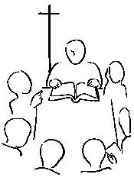 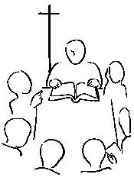 LA PALABRA HOY: 1 Samuel  26, 2. 7-9.  12- 13.  22 -23; Salmo 102; 1 Corintios 15,45-49; Lucas 6,27-38. Ambientación: Cruz desnuda al centro y pegamos en ella un corazón grande: el de Dios. Otros más pequeños con los nombres de los participantesCantos sugeridos: Hazme un instrumento de tu pazAMBIENTACIÓN: El amor tiene que ser el motor de la vida del discípulo de Cristo. Se trata de un amor particular, recortado a la medida del amor de Dios. Solo desde aquí se puede comprender la locura de las Bienaventuranzas.1. Oración inicialSeñor, Dios Padre,que eres bueno y compasivo con tus hijos,haznos semejantes a ti para que reflejemos tu amor a todos.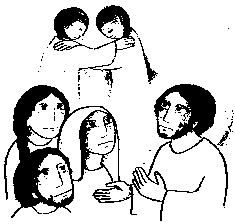 Nos cuesta mucho hacer el bien a quien nos quiere mal, perdonar a quien nos ofende y olvidar agravios pasados.Sin embargo, Cristo obró así, proponiéndonos su ejemplo.Ayúdanos, Señor, a construir el mundo nuevo que tú quieres,en donde no sea el rencor, el odio y la venganza fratricida,sino el amor y el perdón, quienes tengan la última palabra. Amén.Motivación: Jesús aclara que el amor que Él nos propone tiene su máxima expresión en el amor al enemigo y en la misericordia. Él nos indica una manera nueva de afrontar el mal: no devolver el mal que recibimos; no cerrarse a la necesidad del otro, sino considerarlo hermano. Escuchemos:En aquel tiempo, dijo Jesús a sus discípulos:- A los que me escuchan les digo: Amen a sus enemigos, hagan el bien a los que los odian, bendigan a los que los maldicen, oren por los que los injurian.Al que te pegue en una mejilla, preséntale la otra; al que te quite el manto, déjale también la túnica. A quien te pide, dale; al que se lleve lo tuyo, no se lo reclames.Traten a los demás como quieren que ellos los traten a ustedes. Pues, si aman sólo a los que los aman, ¿qué mérito tienen? También los pecadores lo hacen.Y si prestan sólo cuando esperan cobrar, ¿qué mérito tienen? También los pecadores prestan a otros pecadores, con intención de cobrárselo.Más bien, amen a sus enemigos, hagan el bien y presten sin esperar nada; tendrán ustedes un gran premio y serán hijos del Altísimo, que es bueno con los malvados y desagradecidos.Sean compasivos como es compasivo su Padre; no juzguen, y no serán juzgados; no condenen, y no serán condenados; perdonen, y serán perdonados; den, y se les dará: recibirán una medida generosa, colmada, remecida, rebosante.Porque la medida con que ustedes midan también se usará para ustedes.Preguntas para la lectura:¿De qué tema se habla al principio del pasaje? ¡Cuál es el verbo que más se repite? ¿Cómo se concreta el amor a los enemigos? ¿Cómo resume todo esto la “regla de oro”?¿Por qué dice Jesús que no hay mérito en amar a los que te aman? Motivación: Jesús hoy es muy claro y muy duro con sus discípulos. Y la lectura de este pasaje evangélico no nos puede dejar indiferentes. Es necesario actualizarlo y hacer que fructifique en nuestras vidas.¿Hemos olvidado que lo más importante y propio de ser cristiano es amar y perdonar?¿Nos dejamos influenciar por los sentimientos de venganza que causan dolor y muerte? ¿Cómo educamos a los más jóvenes en el valor del perdón y la lucha por la justicia “desde la no violencia”?Nuestra vida familiar, comunitaria, social, ¿refleja que somos discípulos de la misericordia? ¿Nos hemos cansado de perdonar?Motivación: Lucas nos invita a hacer, antes que nada, experiencia del amor de Dios. Sólo cuando nos colocamos cara a cara frente a su amor, que supera todo conocimiento y da la plenitud del mismo Dios, podremos caminar por la única senda que abe el futuro de paz y de justicia: la de las bienaventuranzas y el amor a los enemigos.Luego de un tiempo de oración personal, compartimos nuestra oración. Se puede, también, recitar el salmo responsorial que corresponde a este domingo (Salmo 102).Motivación: San Vicente, en una repetición de oración con los misioneros, explica el sentido de la misericordia:En una palabra, ejercitan la misericordia, que es esa hermosa virtud de la que se ha dicho: "Lo propio de Dios es la misericordia". También la ejercitamos nosotros y hemos de ejercitarla durante toda nuestra vida: misericordia corporal, misericordia espiritual, misericordia en el campo, en las misiones, socorriendo las necesidades de nuestro prójimo; misericordia, cuando estamos en casa, con los ejercitantes y con los pobres, enseñándoles lo que necesitan para su salvación; y en tantas otras ocasiones como Dios nos presenta. (XI, 253)COMPROMISO: Imitar con todas nuestras fuerzas al Dios rico en misericordia al que llamamos Padre y pedimos el pan de cada día…Oración final Amado Jesús,sin ti no puedo amar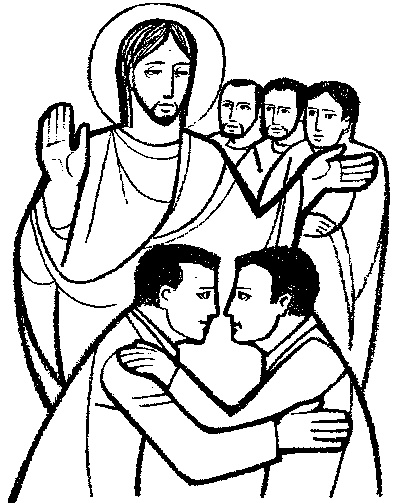 ni perdonar a mis enemigos,cuán difícil debe ser amary perdonar a mis enemigos.Dame un corazón compasivoy ardiente en caridad,para amar como tú lo haces,sin distinción,buscando el bien de cada uno.Que mis rencores y envidias se dispersen como la ceniza,y quede el perfume agradablede tu gracia. AMÉN.Fuentes: “Tú tienes palabras de vida, Ciclo “C”; obras completas de San Vicente de Paúl.; www.lectionautas.com ; “Sigueme”, Ciclo C. Lectio Divina CELAMLectio anteriores: www.cmperu.com